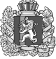 Орловский сельский Совет депутатовДзержинского районаКрасноярского краяРЕШЕНИЕс.Орловка23.07.2021 г.                                                                                         № 8-35 р                    Об утверждении Порядок представления главным распорядителем средств бюджета Орловского сельсовета в администрации Орловского сельсовета Дзержинского района Красноярского края информации о совершаемых действиях, направленных на реализацию Орловским сельсоветом права регресса, либо об отсутствии оснований для предъявления иска о взыскании денежных средств в порядке регресса В целях усиления контроля за реализацией Орловским сельсоветом права регресса, установленного пунктом 3.1 статьи 1081 Гражданского кодекса Российской Федерации, на основании  пункта 4 статьи 242.2 Бюджетного кодекса Российской Федерации, в соответствии с Уставом Орловского сельсовета Дзержинского района Красноярского края, Орловский сельский Совет депутатов РЕШИЛ:1. Утвердить  Порядок представления главным распорядителем средств бюджета Орловского сельсовета в администрации Орловского сельсовета Дзержинского района Красноярского края информации о совершаемых действиях, направленных на реализацию Орловским сельсоветом права регресса, либо об отсутствии оснований для предъявления иска о взыскании денежных средств в порядке регресса согласно приложения к настоящему решению.2. Настоящее Решение вступает в силу со дня опубликования  в периодическом       печатном издании «Депутатские вести».3. Контроль за исполнением настоящего решения возложить на бухгалтера Машукову Т.В.Председатель Орловского сельского Совета депутатовГлава сельсовета                                                                    В.Е.КрапивкинПриложение № 1к решению Порядок представления главным распорядителем средств бюджета Орловского сельсовета в администрацию Орловского сельсовета Дзержинского района Красноярского края информации о совершаемых действиях, направленных на реализацию Орловским сельсоветом права регресса, либо об отсутствии оснований для предъявления иска о взыскании денежных средств в порядке регресса1. Настоящий Порядок регулирует отношения, связанные с реализацией права регресса Орловского сельсовета в отношении лица, в связи с незаконными действиями (бездействием) которого произведено возмещение вреда гражданину или юридическому лицу за счет бюджета Орловского сельсовета в соответствии со статьей 1069 Гражданского кодекса Российской Федерации.2. Главный распорядитель средств бюджета Орловского сельсовета, представлявший в суде интересы Орловского сельсовета в соответствии с пунктом 3 статьи 158 Бюджетного кодекса Российской Федерации (далее – главный распорядитель), в срок не позднее четырех месяцев со дня получения уведомления администрацией Орловского сельсовета Дзержинского района Красноярского края (далее - финансовый орган) об исполнении за счет казны Орловского сельсовета судебного акта о возмещении вреда, причиненного незаконными действиями (бездействием) органов местного самоуправления Орловского сельсовета либо должностных лиц, в том числе в результате издания, не соответствующего закону или иному правовому акту акта органа местного самоуправления, представляет в финансовый орган следующую информацию:1) копии документов, подтверждающих добровольное возмещение вреда муниципальному образованию, - в случае добровольного возмещения вреда муниципальному образованию в порядке регресса лицом, в связи с незаконными действиями (бездействием) которого был исполнен судебный акт по иску к муниципальному образованию;2) в случае отсутствия оснований для предъявления иска о взыскании в порядке регресса - письмо с обоснованием причин отсутствия оснований для предъявления иска;3) копию искового заявления о возмещении в порядке регресса вреда, причиненного муниципальному образованию, лицом, в связи с незаконными действиями (бездействием) которого был исполнен судебный акт по иску к муниципальному образованию, с указанием даты направления данного искового заявления в суд - в иных случаях.3. В течение месяца со дня вступления судебного акта в законную силу по исковому заявлению о возмещении в порядке регресса вреда, причиненного муниципальному образованию, главный распорядитель представляет в финансовый орган копию данного судебного акта.4. В случае если в соответствии со вступившим в законную силу судебным актом удовлетворены требования муниципального образования в порядке регресса, главный распорядитель в течение месяца со дня получения постановления судебного пристава-исполнителя об окончании исполнительного производства информирует об этом финансовый орган с приложением копии постановления судебного пристава-исполнителя об окончании исполнительного производства.